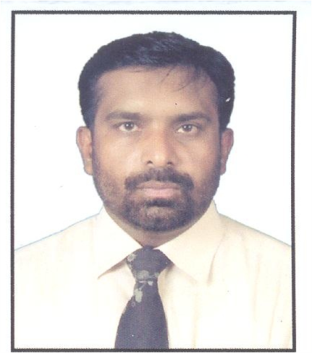 ___________________________________________________________________Munir Ahmed Mangrio is an engineering professional with specialization in irrigation and drainage Engineering. He has acquired bachelor’s degree in agricultural engineering, Masters in hydraulics and irrigation, Masters in Sociology and Doctoral in irrigation engineering and management. On the best performance in professional examination in Sindh province, he has been awarded presidential award “IZAZ-E-SABQAT” (Pride of performance) by president of Pakistan in 1999. Being a Gold Medalist, he has maintained flying color career in postgraduate study and acquired top position.Currently he is Professor and chairman in the department of Land and Water Management, Faculty of Agricultural Engineering at Sindh Agriculture University Tandojam. In University, he is engaged in teaching and research at undergraduate as well as post graduate studies. He is also involved in offering research projects at departmental level.He has been associated with International Water Management Institute (IWMI) in different projects like “Farmer Managed Irrigated Agriculture” under left bank Outfall Drain (LBOD) Stage -1 Project funded by the World Bank and other donors, “Sustainability of Tube well irrigation in Sindh Province” and “Hydro-geo potential of Sindh Province” from 1996 to 2001. He has worked in Sindh Irrigation and Drainage Authority (SIDA), ACE (Associated consulting Engineers) and EC Pak (Euro- Consult Pakistan) from 2002 to 2008.EDUCATIONHONORSAwarded Presidential Award “Aizaz-E-Sabqat” by the president of Pakistan in 1999 on the best performance in Professional Examinations in Sindh ProvinceAwarded Gold Medal by Sindh Agriculture University on highest percentage in B.E (Agri) degree examination.Awarded Silver Medal by Sindh Agriculture University on highest percentage in Final year B.E (Agri) examination.STUDY ABROADTravelled to South China Agricultural University, Guangzhou for six months (July- Dec 2012), for conducting partial research Study for Ph.D under Bilateral Linkage Program between SAU Tandojam and South China Agriculture UniversityADMINISTRATIVE CHARGES HELDField Team leader in Euroconsult Pakistan under Project Implementation of OFWM/ NPIWField Team Incharge in Project of Sindh Irrigation and Drainage Authority (SIDA)Chairman, department of Irrigation and Drainage, FAE, SAU, TandojamChairman, department of Land and Water Management, FAE, SAU TandojamCoordinator, Postgraduate Programs, FAE, SAU, TandojamPUBLICATIONSHe possesses 38 publications in HEC peer reviewed recognized journals, 5 international research reports and 4 research papers in national and international conferences on his credit under the specified field of soil and water resources engineering and management.SUPERVISION OF RESEARCH THESIS WORK He has been supervising 6 PhD students and more than 25 students at master’s level in the relevant field.MEMBERSHIPMember Board of Advanced Studies and Research, Sindh Agri. University, Tandojam Member of Pakistan Engineering CouncilMember in SIDA for Formulation of Sindh Water Policy.Member Departmental Board of Studies in the department of Land and Water Management, SAU TandojamMember Departmental Board of Studies in the department of Irrigation and Drainage, SAU TandojamMember Board of Faculty of Agricultural Engineering, SAU, TandojamRESEARCH PROJECTSCo-Principal Investigator in the project entitled “Climate Change Implications for Water Management and Adaptation Strategies” Funded by Pakistan Agricultural Research Council (PARC), Islamabad. Supervisor in the project entitled “Development of Crop-Based Decision Support System (DSS) for Efficient Canal Operations and Utilization of Groundwater Potential”. (Approved by Government of Sindh and included in ADP 2021-22 costing Rs.166.747 million).DegreeYearName of InstitutionPh.D (Irrigation)2015Sindh Agriculture University TandojamM.E (Hyd. & irrigation)2000Mehran University of Engineering & Technology JamshoroB.E. (Agri.)1996Sindh Agriculture University, Tandojam